Jesús nos enseña a compartir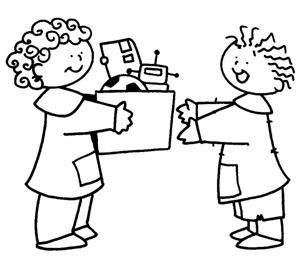 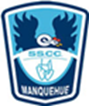 Primero Básico Actividad en Familia1. Escribe o dibuja en un pan, lo que le quieres pedir a Jesús para ti y tu familia.2. Escribe o dibuja en un pez, lo que quieres compartir con tu familia o con quien más lo necesita.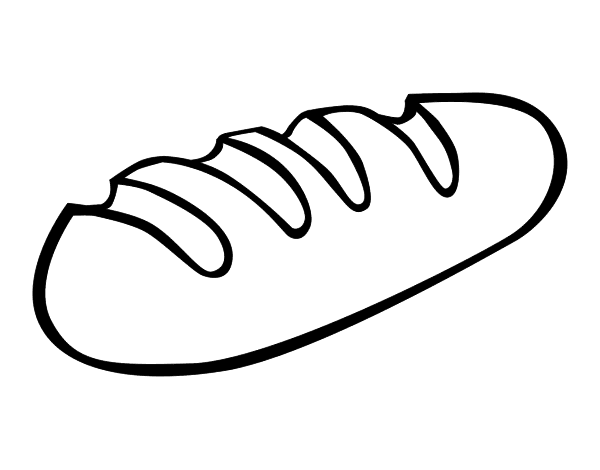 3. Juntos peguen los panes y los peces en una hoja o cartulina y escriban “Jesús queremos compartir”.4. Rezar juntos la oración de compartir. (También puede ser en la oración antes de dormir)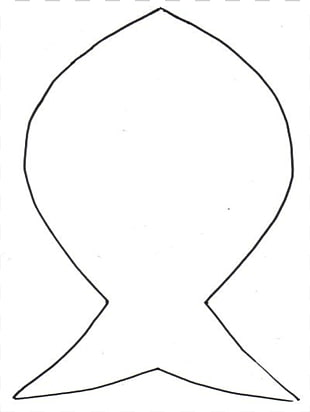 